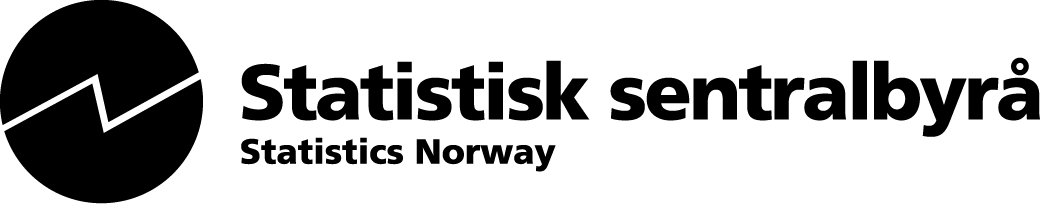 Søknad om lån av mikrodata til forskning og dispensasjon fra taushetsplikt1. Ansvarlig (søkende) institusjonGodkjent som forskningsinstitusjon av Statistisk sentralbyrå?    Ja     NeiSe liste over godkjente forskningsinstitusjoner.Har du krysset av for «Nei»  legg ved enten NFR-avtale    - eller FoU-avtale  2. Forskningsprosjektets navn3. Prosjektperiode	Dato for oppstart (dd.mm.åååå): 	      	Dato for prosjektslutt (dd.mm.åååå):	     4. Prosjektleder – skal være kontaktperson mot SSBNavn, tittel, institusjon: 	     	Postadresse:	     	Telefon:	     	Mobiltelefon:	     	E-postadresse:	     5. Prosjektdeltakere 	Navn, tittel:  	     	Institusjon:      	Navn, tittel:	     	Institusjon:      	Navn, tittel:	     	Institusjon:      	Navn, tittel:	     	Institusjon:      	Navn, tittel:	     	Institusjon:      6. Formål med prosjektetProsjektets problemstilling:Prosjektets formål/nytteverdi:Planlagt publisering (hva, hvor, hvordan):7. Populasjon7. PopulasjonVelg de aktuelle alternativene nedenfor og beskriv populasjonen:Velg de aktuelle alternativene nedenfor og beskriv populasjonen:7.1. SSB avgrenser populasjon:ENHET som det skal knyttes data til (f.eks. personer, husholdninger, foretak, boliger) med eventuelle avgrensninger:Eksempler:
Alle bosatte 16 år og over (alder beregnet pr. 31.12.)Foretak tilhørende næringsgruppe 49-42 Flytte-transportAlle bosatte i utvalgte kommuner (spesifiseres)PER-DATOEksempler:
Per 1.1.20131.1.-31.12.2012Pr. 1.1. hvert år 2010-2013Pr. 31.12.20127.2. Forsker eller annen registerkilde leverer populasjon (oppgi registereier, enhet med eventuelle avgrensninger, per-dato og omfang):7.2. Forsker eller annen registerkilde leverer populasjon (oppgi registereier, enhet med eventuelle avgrensninger, per-dato og omfang):7.3. Egen samtykkebasert undersøkelse (beskriv, og legg ved samtykkeerklæring og informasjonsskrivet): 7.3. Egen samtykkebasert undersøkelse (beskriv, og legg ved samtykkeerklæring og informasjonsskrivet): 8. Data som inngår i prosjektet8.1. Data som leveres fra SSB  Fyll ut og legg ved egne variabellister.8.2. Fra annen registerkilde   Oppgi kilde og variabler:8.3. Fra egen samtykkebasert undersøkelse   Oppgi kilde og variabler:9. Behandling av opplysningene9.1. Er det planlagt oppdateringer? Nei Ja. Når?:       9.2. Identifikasjon/anonymiseringsgradDatasett som prosjektdeltakerne har tilgang til er:  	 indirekte identifiserbart (selv uten navn/id kan enhetene være indirekte identifiserbare via andre variabler) anonymt (enhetene er ikke indirekte identifiserbare via andre variabler)9.3. Dersom prosjektet forutsetter at det etableres koblingsnøkkel	 Koblingsnøkkel oppbevares av SSB  	 Koblingsnøkkel oppbevares av tredjepart.  Oppgi hvem:      9.4. Hvordan skal opplysningene lagres og oppbevares (gi en beskrivelse av lagring og oppbevaring av datamaterialet i prosjektet):9.5. Skal andre institusjoner behandle/motta kopi av dataene?    Ja     NeiHvis ja  oppgi hvilke (navn, adresse, kontaktperson):9.6. Inngår opplysninger om personer under 15 år i datamaterialet?   Ja     Nei9.7. Inngår opplysninger om helseforhold (f.eks. diagnose), folkegruppe, politisk eller religiøs oppfatning, juridiske forhold (mistanke, siktelse eller dom i straffbare handlinger), eller seksuelle forhold i datamaterialet?    Ja     Nei10. Alternativer til dispensasjon fra taushetsplikten10.1. Hvorfor kan ikke prosjektet gjennomføres ved å bruke anonyme opplysninger – istedenfor indirekte identifiserbare?10.2. Kan samtykke innhentes fra de enhetene opplysningene gjelder? 	 Ja	 Nei. Hvis Nei  Begrunnelse:       11. Vedlegg: Behandlingsgrunnlag og dispensasjoner11.1. Behandlingsgrunnlag – legg ved søknad, svar og all korrespondanse	 	Personvernombud (PVO)	 	Datatilsynet (DT)	 	Regional komité for medisinsk forskning (REK)
      11.2. Dispensasjon fra taushetsplikten for data som prosjektet låner fra andre enn SSB (tredjepartsdata) – legg ved søknad, svar og all korrespondanseProsjektet har fått dispensasjon fra taushetsplikten fra følgende registereiere:12. Øvrige vedlegg12. Øvrige vedlegg12.1. Prosjektskriv/prosjektprotokoll12.2. SSBs variabellister:12.3. Variabelliste(r) fra 
andre datakilder: 12.4. Samtykkeerklæring:  Ja         Ikke relevant12.5. Begrunnelse for bruk av grunnkrets: Ja        Ikke relevant12.6. Begrunnelse for bruk av fødselsdato: Ja        Ikke relevant12.7. NFR-avtale	12.8. FoU-avtale	12.9. Annet: 13. Prosjektleders bekreftelseProsjektleders navn:      Dato for søknad:       Jeg bekrefter ved innsendelse at all relevant dokumentasjon er vedlagt og at søknaden er komplett.